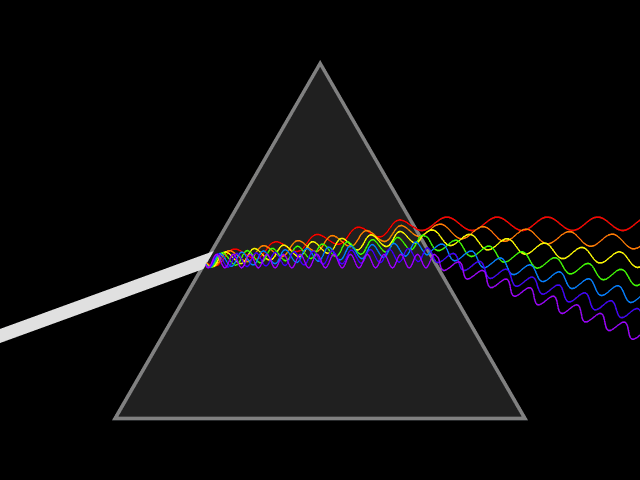 WHEN LIGHT STRIKES AN OBJECT	    TRANSPARENT MATERIALS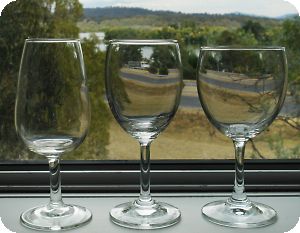 TRANSLUCENT MATERIALS 	     OPAQUE MATERIALS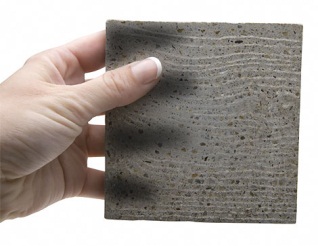 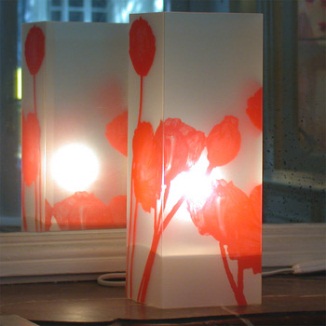 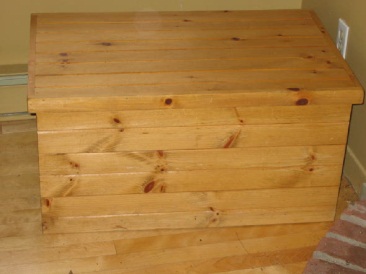 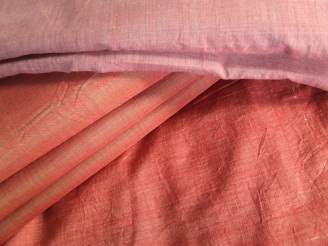 THE COLOR OF OBJECTSIf you know _____________________________ can explain why ____________________________Color of objects depends on __________________________________________________OPAQUE OBJECTS     			TRANSPARENT & TRANSLUCENT 								     			OBJECTSCOMBINING COLORSMIXING COLORS OF LIGHT		MIXING PIGMENTS